	COMUNE di PELLEZZANO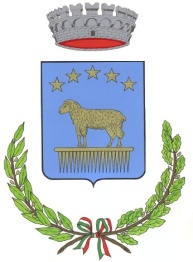 Provincia  di SalernoA V V I S OORARI RICEVIMENTO PUBBLICO UFFICI COMUNALI AGOSTO 2019Uffici Demograficidal lunedì al venerdì, dalle ore 08:30 alle ore 13:00URPdal lunedì al venerdì, dalle ore 08:30 alle ore 13:30Tutti gli altri ufficiil lunedì ed il giovedì, dalle ore 08:30 alle ore 13:00												 I L  S I N D A C O	  										 		    Dott. Francesco Morra